Réseau Périnatal des 2 Savoie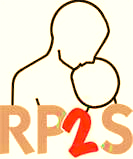 Chambéry, le 10 mai 2019Chers(es) Amis(es), Nous vous invitons à participer à la prochaine Revue Mortalité-Morbidité du Réseau Périnatal des 2 Savoie. La réunion se tiendra le :jeudi 13 juin 2019à partir de 20h30au Centre Hospitalier Métropole SavoieBâtiment de l’EFSSalle de l’Internat- 2ème étageElle sera précédée d’un cocktail dînatoire à partir de 19h30 qui sera servi au self de l’établissement, avec la participation des Laboratoires : Célia, Guigoz et Nestlé/Nidal, et Modilac.Bien amicalement. 		Dr Grégoire THERY 			Dr Emmanuel DECROISETTE		Président du réseau 			Coordinateur RMM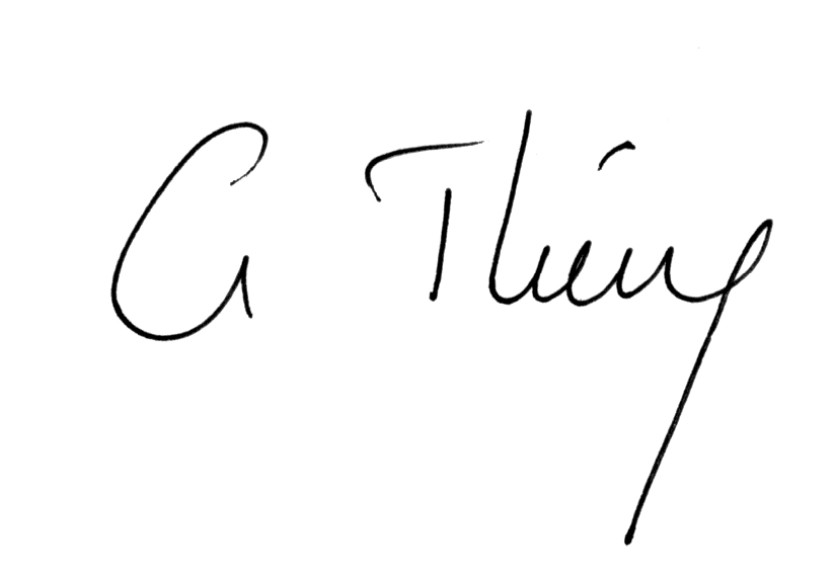 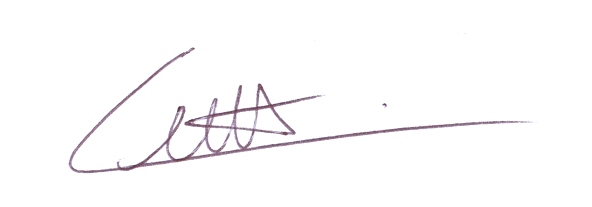 Pour l’organisation, merci de retourner ce coupon réponse au secrétariat avant le vendredi 7 juin 2019par courrier, par fax au : 04 56.80.82.40. ou par mail : rp2s@ch-metropole-savoie.frNom / Profession / Lieu d’exercice : ………………………………………………………………………Participera le jeudi 13 juin 2019 :au cocktail dînatoire à partir de19h30 	 oui	 	 nonà la RMM à 20h30				 oui 		 nonPlans d'accèsAccès à la cafétéria du self :Bâtiment situé derrière « Le Tetras », Prendre l’escalier extérieur de droite pour accéder au 1er niveauAccès à la salle de l’Internat :À l’arrière du bâtiment situé en face de l’entrée des urgences du nouvel hôpital (faubourg Maché) – ancien bâtiment EFS,Entrer par la porte du RDC, puis monter au 2ème étage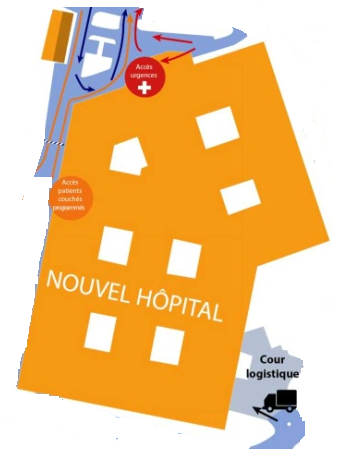 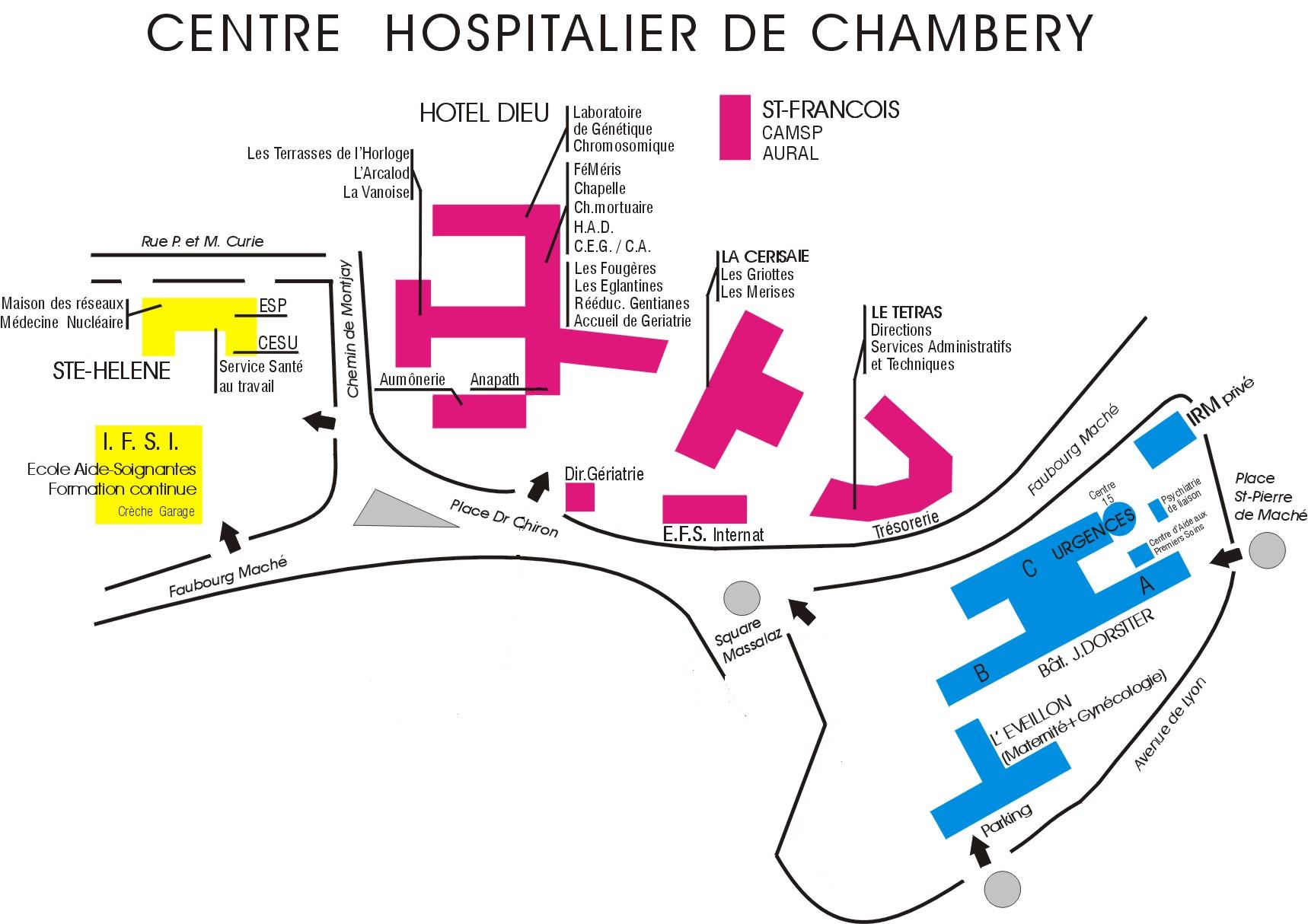 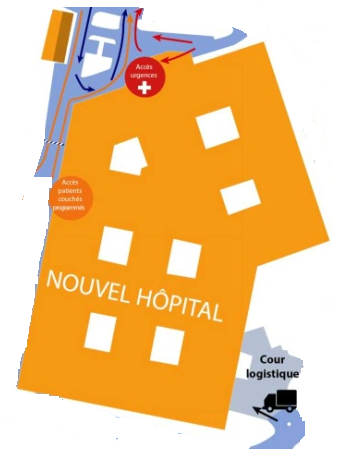 